MondayTuesdayWednesdayThursdayFridayMay 19   2019Saturday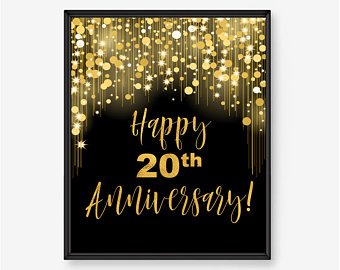 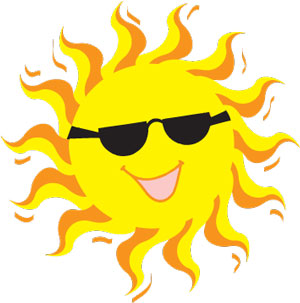 Pool Opens June 1st 1-3 Seniors Month 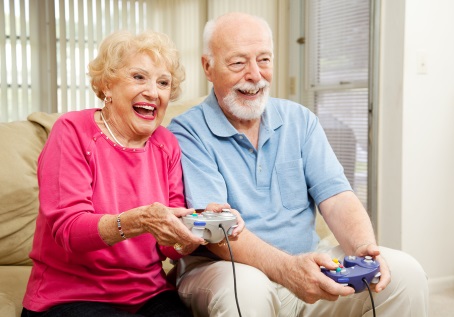 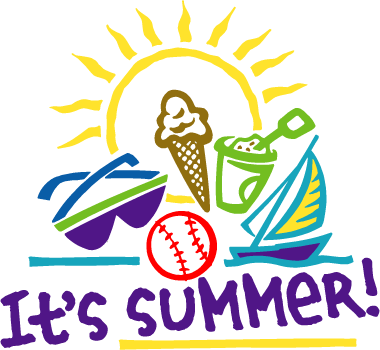 110:10 Coffee Club-1st d fl11:00 Tai Chi-3rd fl 2:00 Movie “ Bail Out “”Theatre Room  2:15  Bingo 3:00 Tea at Three-2nd Floor Gr210:10  Coffee Club –1st  fl10:30 Family Feud-2nd  fl11:00 Catholic Rosary Prayer11:15 Catholic Communion2:00 Movie The Last of the Belles” Theatre Room 2:00 Ecumenical Service with Bob Caines and Organist Deb3:00 Tea at Three-2nd Floor Gr3  Footcare Nurse In9:00 Lunch & Ottawa River 1.5 hour Boat Cruise -Cost $20 + lunch10:10  Coffee Club1st d fl10:30 Chair  Exercises 3rd f11:00 Chair  Exercises 3rd fl10:30 Catholic Rosary-chapel1:00- 1:30Pool Exercise2:00 Bingo2:30 Movie   “ Human Planet Series Oceans” Theatre Room3:00-   Ice Cream3:00 Tea at Three-2nd Floor 3:30-4:30 Tony’s Café Bar Open 49:00 Manicures/ Yazmin 9:30 Mary Cook Stories/ Fran-chapel10:00 Balance Class- 3rd10:10  Coffee Club -1st fl10:30 Brain Games-3rd fl 11:15 Wellness Class-3rd 1:30 Canasta with Peggy- 2nd fl3:00 Tea at Three-2nd Floor 3:30 Shuffleboard-1st fl3:00 St John Ambulance Dog “Tesla”-1st  floor4:00 Rev Hartman ‘s Hymn Sing59:00 Shopping at Billings Bridge9:00 Chair Exercises9:30 Chair  Exercises 3rd f10:10 Coffee Club-1st  fl10:30 3rd  Floor Activities1-3 Walker Clinic-1st floor- Handi -House2:00 Ottawa Therapy Dog Rufus Visits-3rd floor2:00 Art Group 1st  floor3:00 Tea at Three-2nd Floor 3:30-4:30 Tony’s Café Bar Open 69:00  Reminiscence -Bdrm10:00 Balance Class-3rd  10:10 Coffee Club-1st fl10:15 Bingo-1st floor 11:15 Wellness Class-3r2:00 BINGO-1st fl3:00 Tea at Three-2nd Floor 3:00 Bridge 2nd fl3:30-4:30 Tony’s Café Bar Open 3:30 National Ballet -3rd fl79:00 Manotick Shopping 9:00 Chair Exercises9:30 Chair  Exercises 3rd f10:10 Coffee Club—1st fl2:00  Social Hour and Entertainment  with The Elaine Dandridge Trio3:00 Tea at Three-2nd Floor 3:15 Euchre- Library3:30-4:30 Tony’s Café Bar Open 810:10 Coffee Club—1st fl10:15 Bingo 1st fl11:00 Tai Chi-3rd fl 2:00   Movie “ Lovers and Liars”” Theatre Room  3:00 Tea at Three-2nd Floor 3:15 Entertainment with the Bytowne Ukelele Ladies-3rd flAmie 910:10  Coffee Club -1st floor10:30 Giant Crossword-2nd fl11:00 Catholic Rosary Prayer11:15 Catholic Communion 2:00 Movie “ Mezmerized” Theatre Room 2:00 Ecumenical Service with Rev Gratton and Organist Deb3:00 Tea at Three-2nd Floor Open Amie109:15 Jeopardy-1st fl10:10  Coffee Club -1st floor10:30 Chair  Exercises 3rd f11:00 Chair  Exercises 3rd fl10:30 Catholic Rosary-chapel1:00- 1:30Pool Exercise1:15 Papa Jacks Popcorn Outing 2:00 Bingo2:30 Movie “  Human Planet Series Deserts ” Theatre Room3:00 Ice Cream 3:00 Tea at Three-2nd Floo3:30-4:30 Tony’s Café Bar Open 119:30 Walking Club- meet at Patio 10:00 Balance Class10:10  Coffee Club -1st floor10:30 Brain Games-3rd fl 11:15 Wellness Class 1:30 Canasta with Peggy- 2nd fl 2:30 Residents Council Meeting- 3rd  floor3:00 St John Ambulance Dog “Tesla”-1st  floor3:00 Tea at Three-2nd Floor 3:30 Shuffleboard-1st f129:00 Shopping at Kemptville9:00 Chair Exercises9:30 Chair  Exercises 3rd f10:10 Coffee Club-1st fl10:30 3rd  Floor Activities2:00 Art Group 1st   fl2:00 Ottawa Therapy Dog Rufus Visits-3rd floor2:30 Leslie on Piano-3rd fl3:00 Tea at Three-2nd Floor 3:30-4:30 Tony’s Café Bar Open 139:00 Reminiscence -Bdrm10:00 Balance Class-3rd 10:10 Coffee Club-1st fl11:00 Ecumenical Service with Rev Elaine Beattie- Chapel11:15 Kars Summer Luncheon$15 11:15 Wellness Class-3rd2:00 Bingo-1st3:00 Bridge 2nd fl3:00 Tea at Three-2nd Floor 3:30-4:30 Tony’s Café Bar Open 149:00 Manotick Shopping9:00 Chair Exercises9:30 Chair  Exercises 3rd f10:10 Coffee Club-1st fl10:30 Giant Crossword-2nd fl2:00  Celebrating our Seniors with Entertainment with Simon Clarke and Strawberry Social in the main Dining Room 3:00 Tea at Three-2nd Floor3:15 Euchre- Library3:30-4:30 Tony’s Café Bar Open 1510:10 Coffee Club-1st fl11:00 Tai Chi-3rd fl 2:00 Movie “Cuba Crossing” Theatre Room2:15 Bingo-1st fl 3:00 Tea at Three-2nd Floor Alex 16  Father’s Day10:10  Coffee Club -1st floor10:30 Giant Crossword-2nd fl11:00 Catholic Rosary Prayer11:15 Catholic Communion12:15 Entertainment with Roger Fowler on Accordion Music in Dining Room2:00 Ecumenical Service with Rev Gratton and Organist Deb2:00 Movie “Concrete Cowboys” Theatre Room 3:00 Tea at Three-2nd Floor Alex17Footcare Nurse In9:00 New Foodland and Dollarama in Greely Outing10-3 DAVIDSON HEARING CLINIC 10:10  Coffee Club -1st floor10:30 Catholic Rosary-chapel10:30 Chair  Exercises 3rd f11:00 Chair  Exercises 3rd fl                                 1:00- 1:30Pool Exercise2:00 BINGO-1st fl2:30 Movie Human Planet Series Arctic ” Theatre Room3:00 Ice Cream Cart-1st 3:00 Tea at Three-2nd Floor 3:30-4:30 Tony’s Café Bar Open 189:00 Manicures/ Yazmin 9:30 Walking Club- meet at Patio 10:00 Balance Class10:10  Coffee Club -1st floor10:30 Brain Games-3rd fl 11:15 Wellness Class1:30 Canasta with Peggy- 2nd fl2:00 Bingo-1st fl3:00 Residents Council Meeting Garden View3:00 St John Ambulance Dog “Tesla”-1st d floor3:00 Tea at Three-2nd Floor 3:30-4:30 Tony’s Café Bar Open 3:30 Shuffleboard-1st fl199:00 Shopping at Barrhaven9:00 Chair Exercises9:30 Chair  Exercises 3rd f10:10 Coffee Club-1st fl10:30 3rd  Floor Activities2:00 Ottawa Therapy Dog Rufus Visits-3rd floor2:00 Art Group 1st   floor3:00 Tea at Three-2nd Floor3:30-4:30 Tony’s Café Bar Open 3:00 Entertainment with George on Piano-3rd floor5:30 GV Birthday party with George 209:00 Reminiscence -Bdrml10:00 Balance Class-3rd 10:10 Coffee Club-1st fl10:45 Catholic Mass with Father Titus 11:15 Wellness Class-3rd1:30 Rideau Carleton Slots2:00 Bingo-1s2:00 Chinese Cultural Presentation- Theatre Room 3:00 Tea at Three-2nd Floor 3:30 Ice Cream Soda Floats3:00 Bridge 2nd fl3:30-4:30 Tony’s Café Bar Open 219:00 Manotick Shopping9:00 Chair Exercises9:30 Chair  Exercises 3rd f10:10 Coffee Club-1st fl10:30 Shannon ‘s Singalong -3rd fl2:00  Entertainment with the Mellow tones  and Social Hour /3:00 Tea at Three-2nd Floor3:15 Euchre- Library3:30-4:30 Tony’s Café Bar Open 2210:10 Coffee Club-1st fl10:30 Bugs the Bunny Visits-1st fl11:00 Tai Chi-3rd fl 2:30 Movie “Crossbar” Theatre Room2:00  Bingo-3rd floor3:00 Tea at Three-2nd Floor Barb2310:10  Coffee Club -1st floor10:30 Giant Crossword Puzzle-2nd 11:00 Catholic Rosary Prayer11:15 Catholic Communion2:00 Movie “ The Deadly Thief” Theatre Room 2:00 Ecu Service Rev Gratton and Organist Deb3:00 Tea at Three-2nd FloorBarb249:15 Jeopardy-1st fl10:10  Coffee Club -1st floor10:30 Catholic Rosary-chapel10:30 Chair  Exercises 3rd fl11-2  Gutknecht Jams 11:00 Chair  Exercises 3rd fl11:15 Picnic at Rockliffe Park 1:00- 1:30Pool Exercise2:00 Northern Reflections Fashion Show and sales2:30 Movie  Human Planet Series Jungles” Theatre Room3:00 Ice Cream Cart-1st 3:00 Tea at Three-2nd Floor3:30-4:30 Tony’s Café Bar Open 257-8 a.m. & 11- 12 Pounds Pulse /Pressure-Chapel9:30 Walking Club- meet at Patio 10:00 Balance Class10:10  Coffee Club -1st floor10:30 Brain Games11:15 Wellness Class1:30 Canasta with Peggy- 2nd fl 2:00 Bingo-1st fl3:00 Tea at Three-2nd Floor 3:00 St John Ambulance Dog “Tesla”-1st  floor3:15 Current Events with Prof Cammy-3rd floor 3:30 Shuffleboard-1st f3:30-4:30 Tony’s Café Bar Open 269:00 Shopping at Carlingwood Mall9:00 Chair Exercises9:30 Chair  Exercises 3rd f10:10 Coffee Club-1st fl10:30 3rd  Floor Activities1:30 Ottawa Therapy Dog2:00 Handwashing demo- city of Ottawa -3rd floor2:00 Art Group 1st  floor3:00 Tea at Three-2nd Floor Celebrating Seniors4:00 Entertainment with Guy Lalonde & BBQ Dinner3:30-4:30 Tony’s Café Bar Open 2:45 Staff  IN service Handwashing279:00  Reminiscence -Bdrml9:15  Anna’s Travelling Gift’s 10:00 Balance Class-3rd 10:10 Coffee Club-1st fl11:15 Wellness Class-3rd1:15 Sightseeing Bus 2:00 Bingo-1s2:00 Classical Music Presentation on Felix Mendelssohn by Katherine –Garden View 3:00 Tea at Three-2nd Floor 3:00 Bridge 2nd fl3:30-4:30 Tony’s Café Bar Open289:00 Manotick Shopping9:00 Chair Exercises9:30 Chair  Exercises 3rd f10:10 Coffee Club-1st fl10:30 Jeopardy-3rd fl2:00  Entertainment with Vicky Spurrell and Social Hour 3:00 Tea at Three-2nd Floor3:15 Euchre- Library3:30-4:30 Tony’s Café Bar Open 2910:10 Coffee Club-1st fl10:15  Ron’s Bingo-3rd floor11:00 Tai Chi-3rd fl 2:30 Movie “Laser Mission” Theatre Room3:00 Tea at Three-2nd Floor Ron 3010:10  Coffee Club -1st floort 11:00 Catholic Rosary Prayer11:15 Catholic Communion2:00 Movie “Arch of Triumph” Theatre Room 2:00 Ecu Service Rev Gratton and Organist Deb3:00 Tea at Three-2nd FloorRon 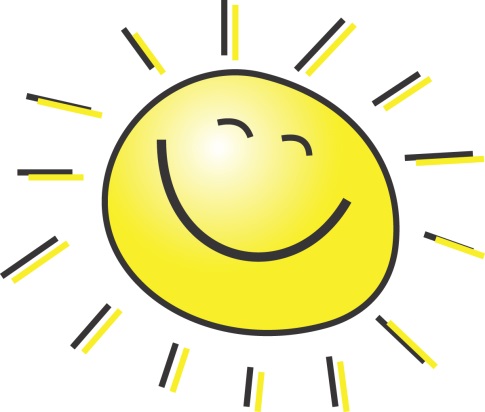 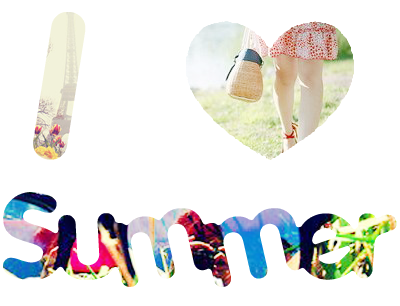 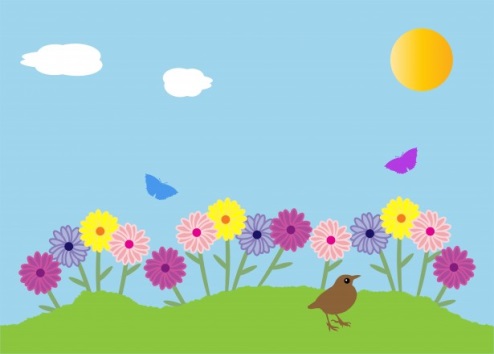 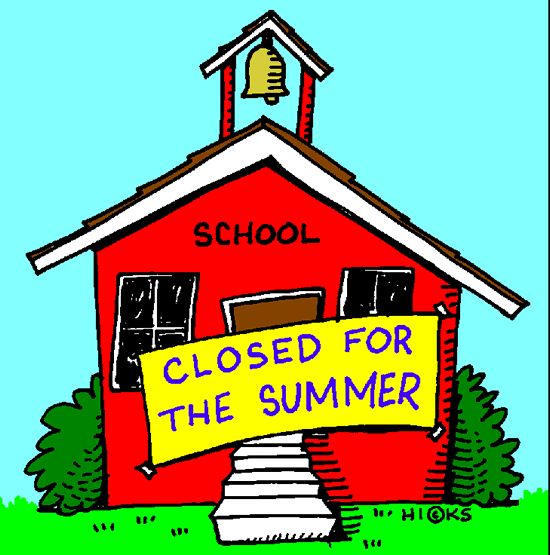 